Project 5-1: Formatting the YMCA NewsletterFormat some data for the YMCA into a two-column newsletter.OPEN Y News from the data files.SAVE the document as 5-1 YMCA Newsletter in the lesson folder on your flash drive.Click the Show/Hide button to enable.Position the insertion point before the M in the heading, Mother’s Day Out . . . .On the Page Layout tab, in the Page Setup group, click the Breaks button and select Continuous from the menu.In the Page Setup group, click the Columns button and select Two. Notice that all the text under the section break is now in two columns.Position the insertion point before the F in the Fall Soccer . . . heading.Click the Breaks button and select Column. The heading and text move to the next column.Click the Columns button and select More Columns.In the Columns dialog box, click the up arrow on the Width box to change to 2.8. The number in the Spacing box should adjust to .9Click the Line between box and click OK. The column width is increased and a vertical line is placed between the columns.Place the insertion point on the second paragraph mark under the box at the end of the document and type The Get Movin’ Challenge!Select the text, and then click the Columns button from the Page Setup group and select One. With the text still selected, center, bold, increase the font size to 20 pt, and change the color to dark red. The document should fit on one page.Select text in first column only and justify. Select the text in the red box and justify.Add a bullet to the items under Fall Soccer Registration and decrease indent.Add right aligned header with Name (enter), Period (enter) Date.Click the Show/Hide button to turn off.Save and Print the document.Project 5-2: Computer Use PolicyYou are updating First Bank’s computer use policy and you need to adjust the flow of text on the page.OPEN Books Beyond from the data files for this lesson.SAVE the document as 5-2 Books Beyond. On the Home tab, in the Paragraph group, click the dialog box launcher. On the Line and Page Breaks tab, click to select the Widow/Orphan control box and click OK.  Turning on the Widow/Orphan control affects the whole document.On the Page Layout tab, in the Page Setup group, click the drop-down arrow by Line Numbers and select Continuous.Select lines 30 through 38.Open the Paragraph dialog box. On the Line and Page Breaks tab, click the Keep with next and Keep lines together check boxes, and then click OK. The paragraph is no longer split between pages, and the heading, Introduction, appears on the same page as the following paragraph.Position the insertion point before the G in the General Performance Expectation Guidelines heading. You should be on line 56.On the Home tab, in the Paragraph group, click the dialog box launcher. On the Line and Page Breaks tab, click the Page break before check box and click OK. The paragraph moves to the next page.Press Ctrl + Home to move the insertion point to the beginning of the document.Click the Page Layout tab and in the Page Setup group, click the Hyphenation button, and then click Hyphenation Options. Click to select the Automatically hyphenate document check box, with a consecutive hyphens limit of 3.Click OK.Position the insertion point anywhere on the second page.In the Page Setup group, click the Line Numbers button and select Restart Each Page.Position the insertion point at the beginning of the General Performance Expectation Guidelines heading. In the Page Setup group, click the Line Numbers button and select Suppress for Current Paragraph.SAVE the document in the lesson folder.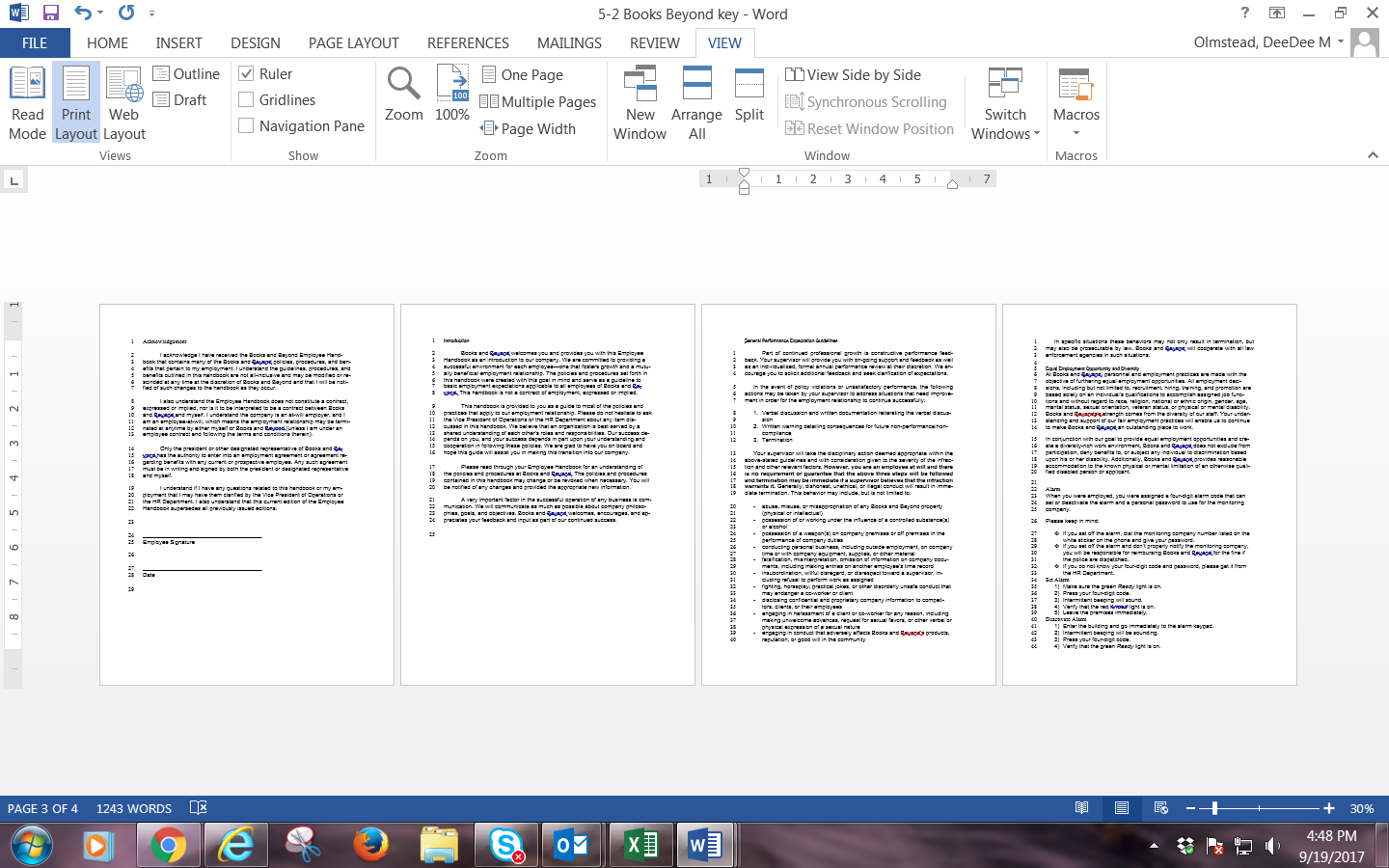 5-4: RecipesStudents will apply the section breaks, column breaks; then change the space between the columns and format the document to fit on one-page. OPEN Recipes from the data files for this lesson. SAVE the document as 5-4 Favorite Recipes in the lesson folder.Position the insertion point in front of the M in Main Dishes.  Add the text, Grandma. Position the insertion point AFTER the s in Dishes and insert a trademark symbol ™.Position the insertion point before the C in the Chicken Pot Pie heading and insert a Continuous section break. Position the insertion point before the B in the Breads heading and insert a Next Page section break.Position the insertion point before the B in the Banana Nut Bread/Chocolate Chip Muffins headings and insert a Continuous section break. Position the insertion point anywhere within the Chicken Pot Pie recipe. Format this and the other recipes in the Main Dishes section into two even columns with .90 spacing between columns and a line between. Position the insertion point before the R in the Ranch Chicken heading and insert a Column break. Position the insertion point anywhere within the Banana Nut Bread/Chocolate Chip Muffins heading. Format this section into two even columns with .90 spacing between columns and a line between. 11. Insert a Column break before E in the Easy Pumpkin Bread/Muffins and C in the Chocolate Zucchini Bread headings. Position the insertion point under Very Blueberry Coffee Cake/Muffins, and select the hidden space mark between the words cream and cheese for the second ingredient ½ (8 oz.) package of . . . and add a nonbreaking space. Delete the two nonprinting paragraph marks above the Very Blueberry Coffee Cake/ Muffins heading. In the ninth ingredient, select the hidden space mark between the words or and huckleberries, and add a nonbreaking space. Click the Show/Hide button to hide formatting marks. SAVE the document in the lesson folder.Put header on document and print.